4	5	6	71 1	1 2	1 3	1 41 8	1 9	20	2 125	2 6	2 7	28A P R I L , 2021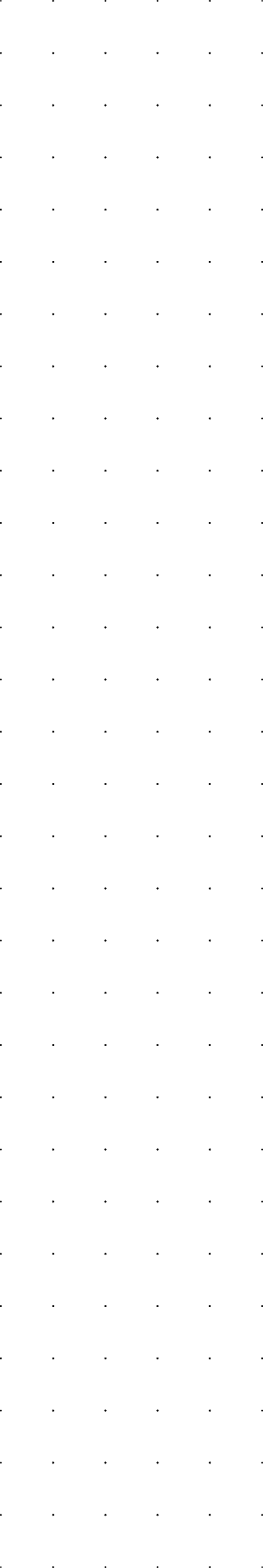 1	2	38	9	1 01 5	1 6	1 722	23	242 9	302	3	4	59	1 0	1 1	1 21 6	1 7	1 8	1 923	24	25	2 630	3 1MAY, 2021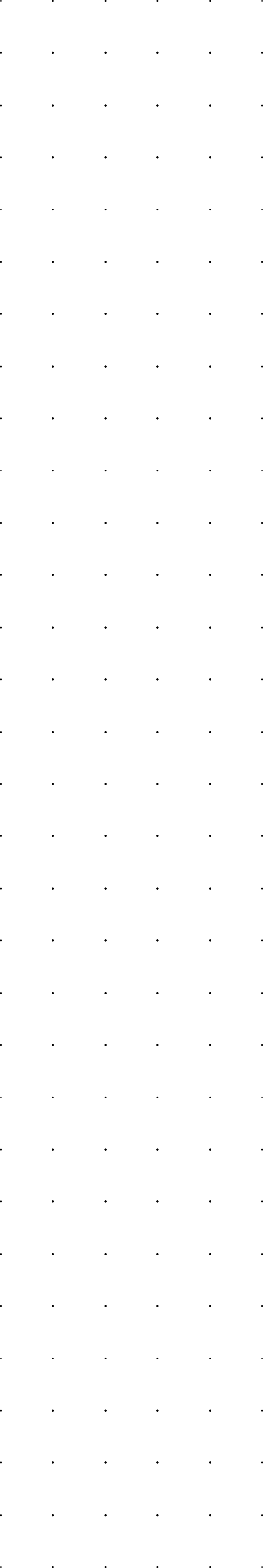 16	7	81 3	1 4	1 520	2 1	222 7	28	2 91	26	7	8	91 3	1 4	1 5	1 620	2 1	22	232 7	28	2 9	30JUNE, 20213	4	51 0	1 1	1 21 7	1 8	1 924	25	2 64	5	6	71 1	1 2	1 3	1 41 8	1 9	20	2 125	2 6	2 7	28JULY, 20211	2	38	9	1 01 5	1 6	1 722	23	242 9	30	3 1